Кран-манипулятор, изготовленный на базе данной КМУ, до пуска в работу подлежит регистрации в органах Ростехнадзора.КРАНОМАНИПУЛЯТОРНАЯ УСТАНОВКА С КАНАТНОЙ ПОДВЕСКОЙ ГРУЗОЗАХВАТНОГО МЕХАНИЗМАМОДЕЛЬ SS1956 ACEПАСПОРТSS1956.07.00.000 ПС РЕГИСТРАЦИОННЫЙ №__________________ВНИМАНИЕ ВЛАДЕЛЬЦА КРАНОМАНИПУЛЯТОРНОЙ УСТАНОВКИ!Паспорт крана-манипулятора должен быть составлен на основании паспорта КМУ.Проектная документация на доизготовление крана-манипулятора должна быть разработана специализированной организацией, имеющей разрешение (лицензию) Ростехнадзора на проведение такого вида работ.Доизготовление крана-манипулятора должно проводиться специализированной организацией, имеющей разрешение органов Ростехнадзора на выполнение такого вида работ.Разрешение на работу доизготовленного крана-манипулятора должно быть получено в порядке, установленном нормативными документами Ростехнадзора.Копии разрешений органов Ростехнадзора на отступление от нормативных документов должны быть приложены к паспорту КМУ.Рекомендуемая производительность гидравлического насос 70 л/мин (52~61cc/rev), рабочее давление 210 кгс/см2.       (другие сведения, на которые необходимо обратить особое внимание владельца КМУ, сведения о рекомендуемых  технических характеристиках шасси и гидронасоса,если он не входит в комплект поставки)※ Вышеуказанный параметр рекомендуемой производительности гидравлического насоса на стандартных корейских шасси.Общий вид КМУ в рабочем положении с указанием основных размеров.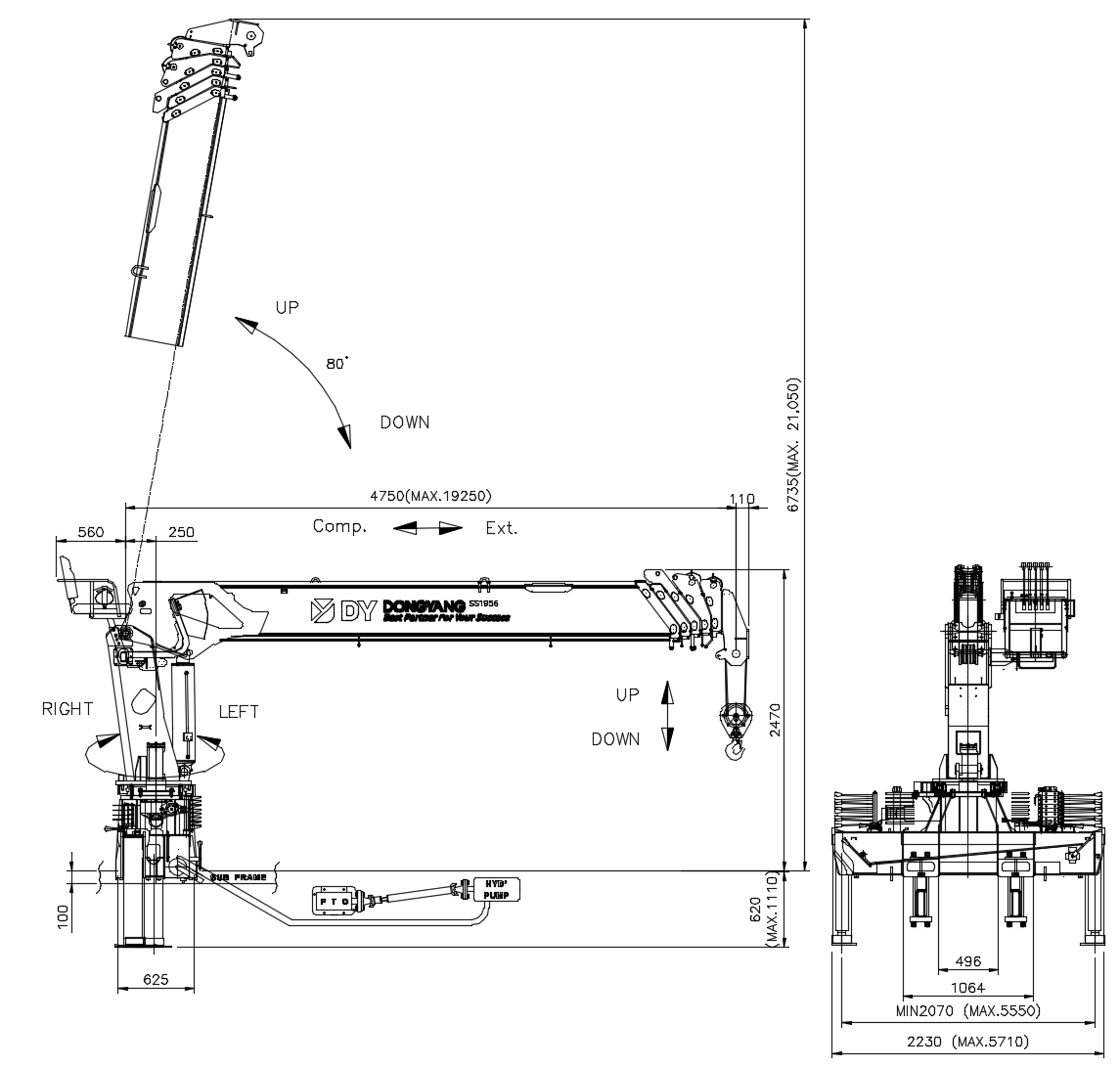 Рис. 1Краноманипуляторная установка (КМУ) модели SS1956 ACEв рабочем положении.Разрешение (лицензия) на применение№РРС 00-26259 от «02» октября 20 07 г.Федеральной службы по экологическому,                                                                                                                                                                            (Наименование и адрес органа Госгортехнадзора,технологическому и атомному надзору                                                                                                                                                                               выдавшего разрешение на применение крана)ОБЩИЕ СВЕДЕНИЯРод электрического тока, напряжение и число фазОСНОВНЫЕ ТЕХНИЧЕСКИЕ ДАННЫЕ И ХАРАКТЕРИСТИКИ КРАНА-МАНИПУЛЯТОРАГрузовысотные характеристики: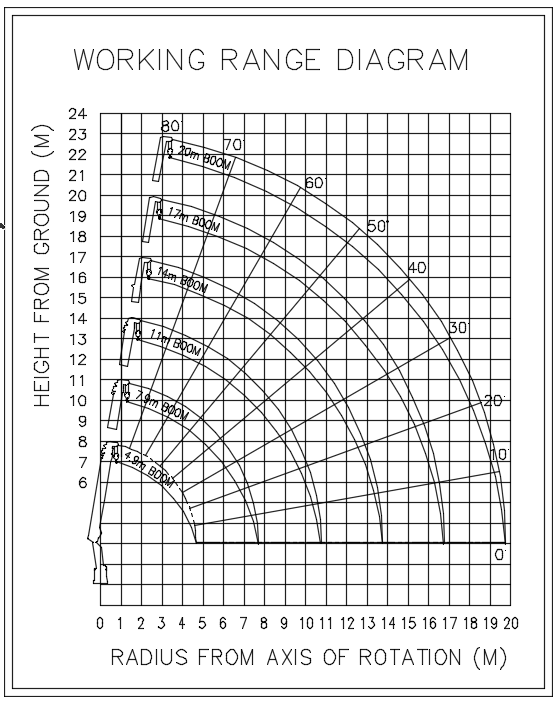 Рис. 2Диаграмма высотных характеристикКМУ модели SS1956 ACEГрузовые характеристики КМУ модели SS1956 ACEГеометрические параметры крана-манипулятораРис. 3КМУ модели SS1956 ACE. Схема общего вида.ТЕХНИЧЕСКИЕ ДАННЫЕ И ХАРАКТЕРИСТИКИ СБОРОЧНЫХ УЗЛОВ И ДЕТАЛЕЙСиловые узлы гидрооборудования механизмовГидронасосГидравлический насос не входит в комплект поставки КМУ. Сведения о рекомендуемых параметрах гидравлического насоса приведены на обороте титульного листа настоящего в паспорте КМУ.Гидромоторы:Гидроцилиндры:Схемы.Схема электрическая принципиальная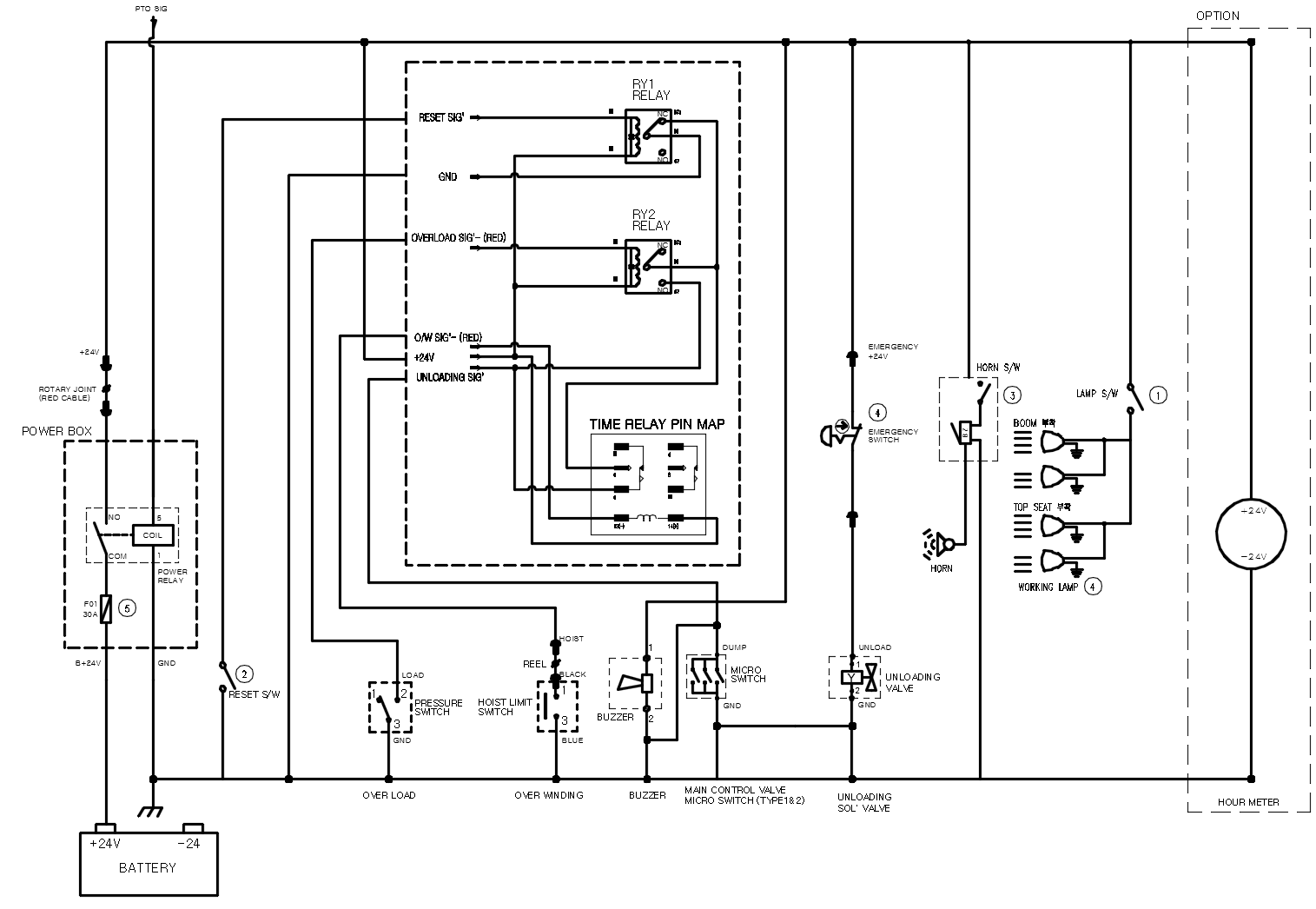 Рис. 4КМУ модели SS1956 ACE. Схема электрической цепи. Перечень элементов электрооборудованияСхема гидравлическая принципиальная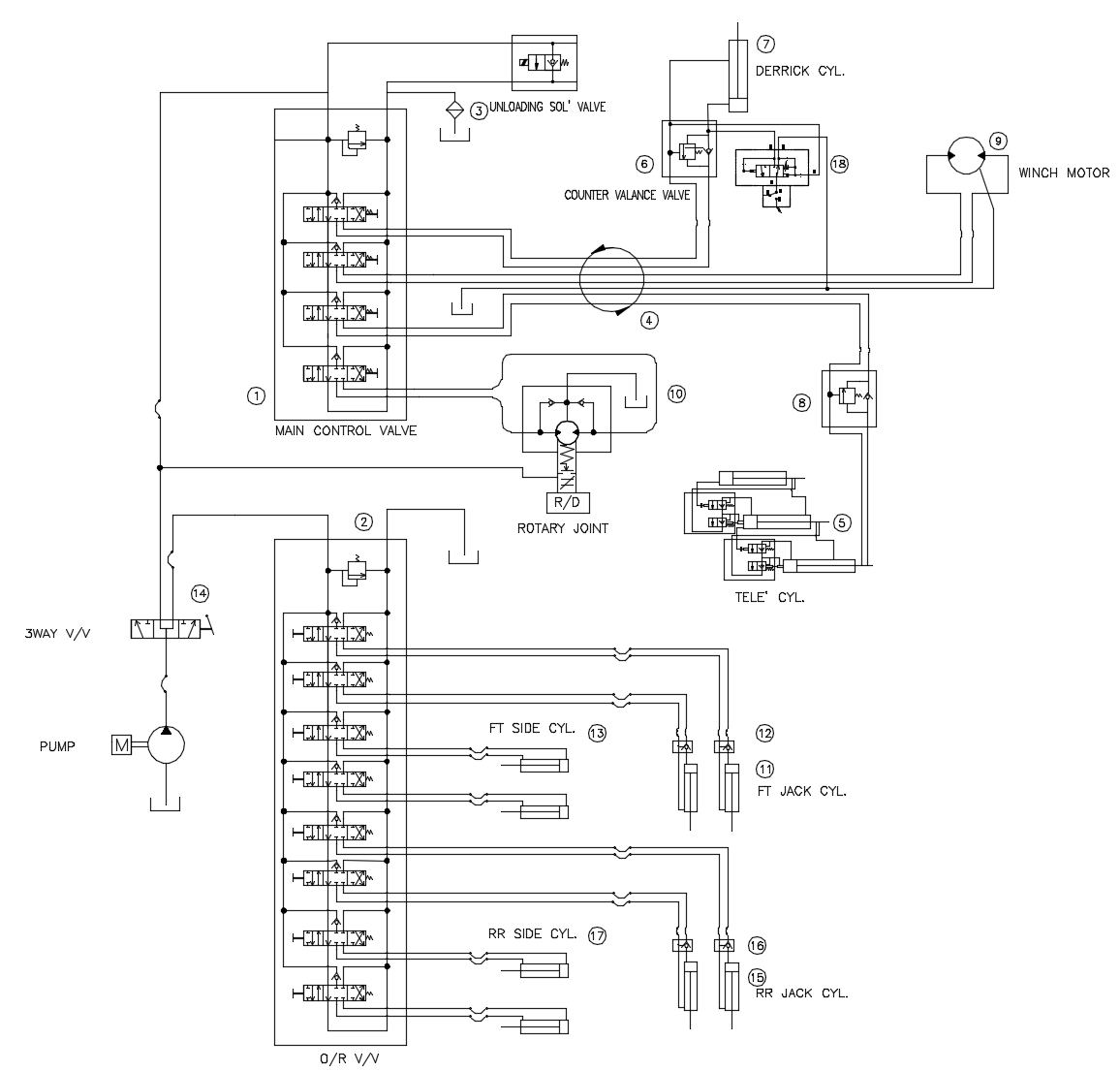 Рис. 5КМУ модели SS1956 ACE. Схема гидравлическая принципиальная. Перечень элементов гидрооборудованияСхема кинематическая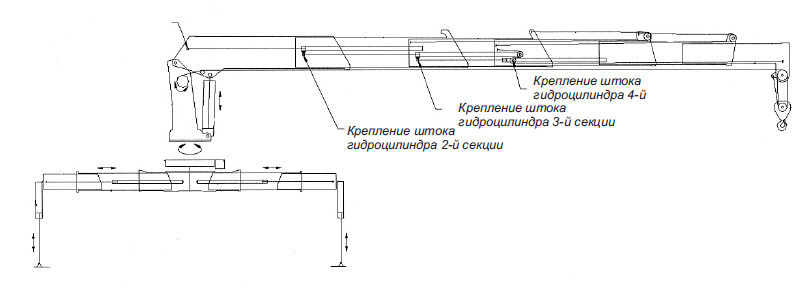 Рис. 6КМУ модели SS1956 ACE. Схема кинематическая.Схемы запасовки и характеристики канатов (схемы запасовки грузовых полиспастов главного и вспомогательного подъемов, полиспастов подъема стрел и др.; на схемах указываются размеры барабанов, блоков и способы крепления канатов и цепей)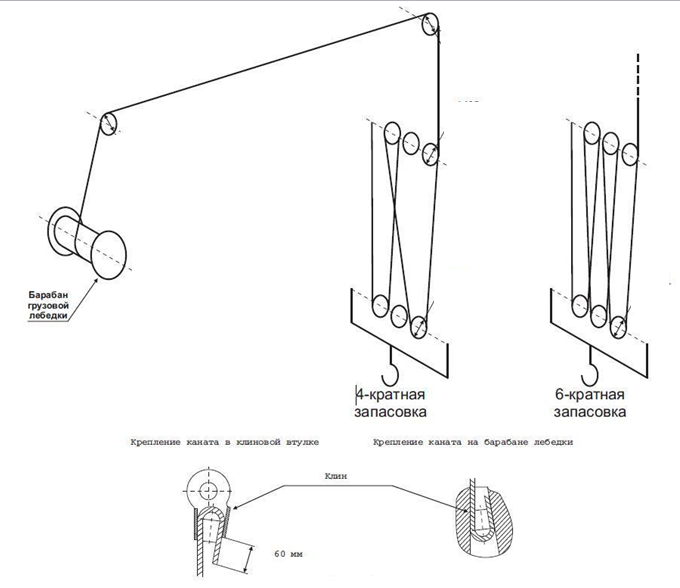 Рис. 7КМУ модели SS1956 ACE. Схемы запасовки грузового каната. Характеристика канатовГрузозахватные органыКрюки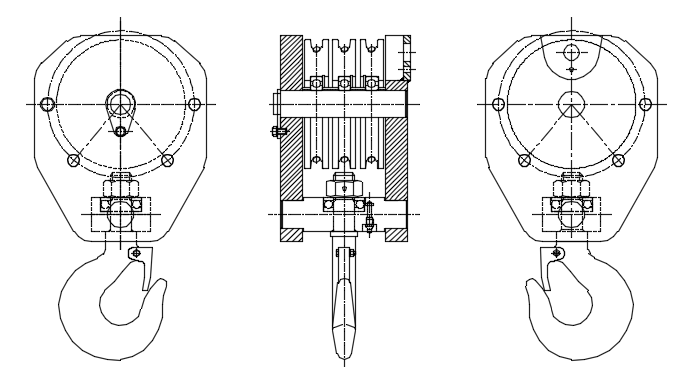 Рис. 8Подвеска крюковая. Чертеж общего вида.Приборы, устройства безопасности и сигнализаторы. Предохранительные устройства.Концевые выключателиОграничитель грузоподъемностиПредохранительные клапаныУпорыКабинаДанные о металле основных элементов металлоконструкций крана-манипулятораСВИДЕТЕЛЬСТВО О ПРИЕМКЕКМУ               с гибкой канатной подвеской грузозахватного механизма модель SS1956 ACEТУ                                           -                                                   , заводской №изготовлена в соответствии с техническими нормами, действующими в Российской Федерации.КМУ прошла приемо-сдаточные испытания в соответствии с программой и признана годной для крана-манипулятора с указанными в паспорте параметрами.Гарантийный срок службы                          12                        мес. со дня ввода в эксплуатацию, но не более                       18                             мес. со дня отгрузки потребителю.Срок службы                        10                            лет.ДОКУМЕНТАЦИЯ И ПРИНАДЛЕЖНОСТИ, ПОСТАВЛЯЕМЫЕ С КМУРекомендация по КМУ на доизготовление крана-манипулятора (по отдельному договору).Рабочая документация на доизготовление крана-манипулятора (по отдельному договору).Техническое описание и требования безопасности КМУ (для подготовки руководства по эксплуатации крана-манипулятора).Ведомость запасных частей, инструментов и принадлежностей.Комплект запасных частей, инструментов и сменного оборудования определяется договором на поставку.Сервисная книжкаDY INNOVATE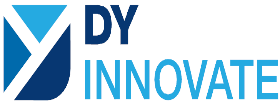 118, 13gil, Seokam-ro, Iksan-si, Jeonrabuk-doKoreaПредприятие-изготовитель и его адрем DY INNOVATE, 118, 13gil, Seokam-ro, Iksan-si, Jeonrabuk-do (Корея)Тип КМУ Гидравлический с телескопической стрелой и гибкой (канатной) подвеской грузозахватного органаИндекс КМУ SS1956 ACEЗаводской номер Год изготовления Назначение КМУ Выполнение погрузочно-разгрузочных работ и транспортировка грузов при строительстве различных видов работГруппа классификации (режима)по ИСО 4301/1: КМУ (KMU)механизмов: подъема поворота телескопированияА4М4М4
М3Тип привода механизмовГидравлическийОкружающая среда, в которой может эксплуатироваться КМУ:температура,  ̊Срабочего состояния     ,  ̊Снерабочего состояния     ,  ̊Сотносительная влажность воздуха, %Взрывоопасность Пожароопасность 85% при температуре плюс 20°невзрывоопаснаянепожароопасная Допустимая скорость ветра на высоте 10 м для рабочего состояния с грузом, м/с14Допустимый уклон КМУ при максимальном грузовом моменте, градусы3 Ограничение одновременного выполнения рабочих операцийДопускается совмещение любых операцийНазначение цепиРод токаНапряжение, BЧисло фазСиловая ---------Управления ---------Системы защитыПостоянный (D.C)24 ВОднаРабочего освещенияПостоянный (D.C)24 ВОднаРемонтного освещения---------Основные нормативные документы, в соответствии с которыми изготовлена КМУ (обозначение, наименование)Основные нормативные документы, в соответствии с которыми изготовлена КМУ (обозначение, наименование)KS - Корейский стандарт, в основе статья 34 Закон об охране труда и технике безопасности (ENFORCEMENT DECREE OF THE OCCUPATIONAL SAFETY AND HEALTH ACT)KS - Корейский стандарт, в основе статья 34 Закон об охране труда и технике безопасности (ENFORCEMENT DECREE OF THE OCCUPATIONAL SAFETY AND HEALTH ACT)Основные характеристики КМУ: Грузовой момент, тм Грузоподъемность нетто, т: основного подъема: максимальная на максимальном вылете  Вылет, м:основного подъема: максимальный минимальный  Максимальная высота подъема, м19.0 ton∙m8.00 ton0.55 ton550kg/19.0 m8,000kg/2.0m22.4 mWORKING
RADIUS(M)BOOM LENGTHBOOM LENGTHBOOM LENGTHBOOM LENGTHBOOM LENGTHBOOM LENGTHWORKING
RADIUS(M)4.87.710.613.516.419.32.0 ● 8,000 ● 6,5503.0 ● 5,9504,7004,2004,0004.04,9503,7503,2503,0502,9005.04,050(4.5)3,1502,7002,5002,3502,2506.02,7502,3002,1502,0001,9007.02,4502,0501,8501,7501,6508.02,100(7.4)1,8001,6501,5501,4509.01,6501,5001,4001,30010.01,4501,3501,2501,15011.01,300(10.3)1,2501,1501,05012.01,1501,0501,00013.01,0501,00090014.0950(13.2)90085015.085080016.075075017.0700(16.1)70018.065019.0550(19.0)Кратность запасовки4-кратная(●) 6-кратнаяДопустимая масса груза, с которой разрешено телескопиование секций стрелового оборудованияВ соответствии с грузовой характеристикойМаксимальное/минимальное время полного движения механизма стрелового оборудования в обоих направлениях, сек.:выдвижения (втягивания) стрелыподъема (опускания) стрелы35 (32)19 (9.2)Частота вращения, об/мин2.0 об/минУгол поворота (градусы):без грузас грузом360360Максимальный крутящий момент механизма поворота, кНм2.6Место управления:при работепри установке на выносные опорыБлок управления на опорной рамеСпособ управленияГидравлический, ЭлектрическийМасса краноманипуляторной установки (КМУ), т3.5Позиция на гидросхемеПоз. 9Поз. 10НазначениеПривод грузовой лебедкиПривод механизма поворотаТип и условное обозначениеJMFX36X01BMP-80Номинальный крутящий момент, Нм15.5168.7Номинальное давление рабочей жидкости на входе, МПа (кгс/см2)20 (203.9) 20 (203.9)Номинальная частота вращения, рад/с (об/мин)125.6(1200)80.7 (770)Номинальный расход рабочей жидкости, л/мин43.260.0Позиция на гидросхемеПозиция на гидросхемеПоз. 5Поз. 7НазначениеНазначениеТелескопирование секций стрелыИзменение угла наклона стрелыТип, условное обозначениеТип, условное обозначение3-х секционный2-х стороннее действиеКоличествоКоличество11Диаметр, ммПоршня 80/76/86165Диаметр, ммШтока 55/50/55105Ход поршня, мм Ход поршня, мм 2900665Усилие, кНВтягивания 30.3/27.9/42.0261.8Усилие, кНВыдвижения 79.2/65.0/90.9440.1Номинальное давление рабочей жидкости, кгс/см2Номинальное давление рабочей жидкости, кгс/см2210210Позиция на гидросхемеПозиция на гидросхемеПоз. 11Поз. 13Поз. 13НазначениеНазначениеУправление домкратами передних опорВыдвижение/втягивание передних опорВыдвижение/втягивание передних опорТип, условное обозначениеТип, условное обозначениеДвухстороннего действияДвухстороннего действияДвухстороннего действияКоличествоКоличество222Диаметр, ммПоршня 804040Диаметр, ммШтока 602525Ход поршня, мм Ход поршня, мм 56017401740Усилие, кНВтягивания75 (37.5*2)26 (13*2)26 (13*2)Усилие, кНВыдвижения172  (86*2)42 (21*2)42 (21*2)Номинальное давление рабочей жидкости, кгс/см2Номинальное давление рабочей жидкости, кгс/см2180180180Позиция на гидросхемеПозиция на гидросхемеПоз. 15 (опция)Поз. 17 (опция)Поз. 17 (опция)НазначениеНазначениеУправление домкратами задних опорВыдвижение/втягивание задних опорВыдвижение/втягивание задних опорТип, условное обозначениеТип, условное обозначениеДвухстороннего действияДвухстороннего действияДвухстороннего действияКоличествоКоличество22Диаметр, ммПоршня654040Диаметр, ммШтока 352525Ход поршня, мм Ход поршня, мм 4101100	1100	Усилие, кНВтягивания80 (40*2)26 (13*2)26 (13*2)Усилие, кНВыдвижения112 (56*2)42 (21*2)42 (21*2)Номинальное давление рабочей жидкости, кгс/см2Номинальное давление рабочей жидкости, кгс/см2180180180Обозначение на схемеНаименование и краткая техническая характеристикаТипКоличествоПримечание1Переключатель лампы12Переключатель сброса13Кнопочный выключатель (Звуковой сигнал)14Аварийный переключатель15Фонарь рабочего  освещения46Предохранитель 1Позиция на гидросхемеОбозначение по схемеНаименование и краткая техническая характеристикаТипКоличествоПримечание11Блок гидрораспределители для управления КМУ5S1(210Bar)22Гидрораспределителя управления аутригерами8S1(175Bar)33Фильтр1PT 1 1/4”44Гидрошарнир1---55Гидроцилиндр механизма телескопирования1---66Обратный  клапан (перепускной)DER 15:177Гидроцилиндр механизма подъема стрелы1St 66588Обратный клапан (перепускной)12.5:199Привод грузовой лебедкиJMF361---1010Блок гидрораспределители для управления КМУBMP-801---1111Гидроцилиндр переднего домкрата2St 5601212Обратный  клапан  переднего домкрата2---1313Гидроцилиндр передней опоры2St 17401414Клапан  трехходовой1PT 3/41515Гидроцилиндр домкрата (ЗАДНЯЯ)2St 4101616Клапан обратн. (ЗАДНЯЯ. домкр.)21717Гидроцилиндр опоры (ЗАДНЯЯ)2St 11001818Клапан огранчения нагрузки1Назначение каната Назначение каната Подъем груза Механизм, на котором канат установлен Механизм, на котором канат установлен Лебедка главного подъемаКонструкция каната и обозначение государственного стандартаКонструкция каната и обозначение государственного стандарта19х7 Диаметр, мм Диаметр, мм 10Длина, м Длина, м 100Временное сопротивление проволок разрыву, Н/мм2Временное сопротивление проволок разрыву, Н/мм21,960Разрывное усилие каната, НРазрывное усилие каната, Н71,200Расчетное натяжение каната, НРасчетный 5.65Расчетное натяжение каната, ННормативный 5.0Покрытие поверхности проволокиПокрытие поверхности проволокибез покрытияМеханизм Подъем груза Тип Однорогий, кованыйНомер заготовки крюка по стандарту и обозначение стандартаНоминальная грузоподъемность, т8.0Заводской номер (сетификат, год изготовления)Изображение клейма ОТК предприятия-изготовителя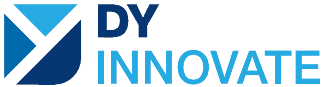 Тип (рычажный, шпиндельный и т.п.)Цепь размыкания (электрическая, гидравлическая)Механизм, с которым функционально связан выключатель (место установки)Расстояние от грузозахватного органа или другой движущейся части до упора при отключении (м, град. и др.)БлокировкаКоличествоНомер позиции на принципиальной схемеРычажныйЭлектро-гидравличПодъем груза0.5mДа1Рис. 4---------------------------------------------------------------Механизмы, отключаемые ограничителемПодъем стрелы, выдвижение секцийОбозначение (марка, тип, модификация)Переключатель давленияСистемаГидравлическаяПревышение массы груза над грузоподъемностью для данных вылета и высоты при срабатывании ограничителя, %10%Тип предупредительной сигнализацииЗвуковаяМасса груза, при которой вступает в действие предупредительная сигнализация, % от грузоподъемности для данных вылета и высоты подъема100%Предприятие-изготовитель, заводской номерDY INNOVATEОбозначение на принципиальной гидравлической схемеМесто установкиНазначениепоз. 6Подъёмный цилиндр КМУЗащита гидравлического оборудования КМУ от превышения рабочего давленияпоз. 8Телескопический цилиндр КМУЗащита гидравлического оборудования КМУ от превышения рабочего давленияпоз. 12,16Опорный контур КМУЗащита гидравлического оборудования КМУ от превышения рабочего давленияМеханизмВыдвижение выносных опорКонструкцияФиксатор пальцевыйМаксимальный ход, ммПередние опоры - 1,740ммЗадние опоры - 1,100мм(Ход цилиндра)Ограничиваемое перемещениеФиксация выдвижных опор КМУ в транспортном положенииМесто расположениеКабинаНазначениеПостоянная температура и безопасность для оператораТип, конструктивное исполнениеКабина закрытого исполнения(Передний, Боковой тип двери)Количество местОдноТип, характеристика остекленияМеталл и закалённое стеклоХарактеристика изоляции (термо-, звукоизоляция  и т.п.)---Характеристика систем создания микроклимата (вентиляция, отопление, кондиционирование и др.)----Характеристика креслаПереключатель безопасности под креслом(Защищает оператора с клапаном давления при складывании кабины)Другое оборудование (стеклоочистители, огнетушители и т.д.)Дворники (Один)Наименование и обозначение узлов КМУВид и толщина металлопроката, стандартМарка материала, категория, группа, класс прочностиСтандарт на марку материалаНомер сертификатаЭлектроды, сварочная проволока (тип, марка, стандарт)Основание КМУЛистовая стальATOS80POSCO050102---Основание КМУЛистовая сталь09Г2СГОСТ19281050102---Трехопорный мост КМУЛистовая стальATOS80POSCO050102---Трехопорный мост КМУЛистовая сталь09Г2СГОСТ19281050102---Колонна поворотнаяЛистовая стальATOS80POSCO050102---Колонна поворотнаяЛистовая сталь09Г2СГОСТ19281050102---Секции телескопической стрелыЛистовая стальATOS80POSCO050102---Секции телескопической стрелыЛистовая сталь09Г2СГОСТ19281050102---Балки выносных опорЛистовая стальATOS80POSCO050102---Балки выносных опорЛистовая сталь09Г2СГОСТ19281050102---М.П.“        “                                               20         г.Главный инженер предприятия-изготовителя (технический директор)(подпись)Начальник ОТК предприятия-изготовителя(подпись)